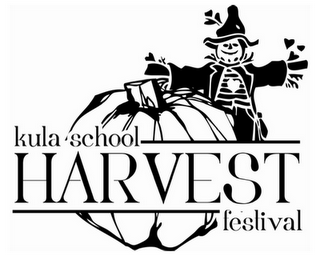 Please include this completed form with your donation.Mahalo for your support!We couldn’t support our PE and arts programs without you. Company Name: _______________________________________________________Address: _____________________________________________________________Contact Person: _______________________________________________________Phone Number: _________________ Email: _______________________________Description: Value: ___________Please select one of the following delivery options:_____Gift Certificate is enclosed (mail to: Kula Elementary School PTA, Harvest Festival Silent Auction, 5000 Kula Highway, Kula, HI 96790)___Item will be delivered to Kula Elementary School Office_____Other: To arrange a pick-up of your donation please email us at kulaPTA@gmail.com.Kula Elementary School PTA is a 501(c)(3) nonprofit organization so your donations are tax deductible to the extent allowed by law. Federal Tax ID no. 99-0260369.Have questions or need additional information?Please email us at kulaPTA@gmail.comwww.kulaPTA.orgKula Elementary School PTA * 5000 Kula Hwy, Kula, Hawaii 96790 * 808.878.7610